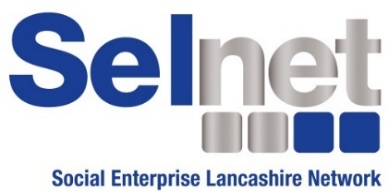 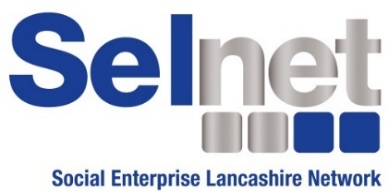 Selnet is the Social Enterprise Network for Lancashire, here to support our sector to start-up, develop, connect & grow.We are a membership network, first and foremost. As a member, you will be joining our diverse and impactful network of businesses that trade for social good.We are active on social media raising the profile of members’ activities and of our sector.Join us on Twitter, Facebook and Instagram: @SelnetLtdTrial membership is available for new members for 3 months.As the recognised lead for social enterprise in the Lancashire subregion, we represent Lancashire’s social enterprise interests at national, regional and local levels through public, private and third sector stakeholders.Your main contact will be our Membership Lead Officer Yvette Holden, who ensures our members get great value from being part of our network.Fees are invoiced for annually and based on staffing levels. Rates subject to review by Board of Directors.Selnet is the Social Enterprise Network for Lancashire, here to support our sector to start-up, develop, connect & grow.We are a membership network, first and foremost. As a member, you will be joining our diverse and impactful network of businesses that trade for social good.We are active on social media raising the profile of members’ activities and of our sector.Join us on Twitter, Facebook and Instagram: @SelnetLtdTrial membership is available for new members for 3 months.As the recognised lead for social enterprise in the Lancashire subregion, we represent Lancashire’s social enterprise interests at national, regional and local levels through public, private and third sector stakeholders.Your main contact will be our Membership Lead Officer Yvette Holden, who ensures our members get great value from being part of our network.Fees are invoiced for annually and based on staffing levels. Rates subject to review by Board of Directors.Social Enterprise name:Selnet is the Social Enterprise Network for Lancashire, here to support our sector to start-up, develop, connect & grow.We are a membership network, first and foremost. As a member, you will be joining our diverse and impactful network of businesses that trade for social good.We are active on social media raising the profile of members’ activities and of our sector.Join us on Twitter, Facebook and Instagram: @SelnetLtdTrial membership is available for new members for 3 months.As the recognised lead for social enterprise in the Lancashire subregion, we represent Lancashire’s social enterprise interests at national, regional and local levels through public, private and third sector stakeholders.Your main contact will be our Membership Lead Officer Yvette Holden, who ensures our members get great value from being part of our network.Fees are invoiced for annually and based on staffing levels. Rates subject to review by Board of Directors.Selnet is the Social Enterprise Network for Lancashire, here to support our sector to start-up, develop, connect & grow.We are a membership network, first and foremost. As a member, you will be joining our diverse and impactful network of businesses that trade for social good.We are active on social media raising the profile of members’ activities and of our sector.Join us on Twitter, Facebook and Instagram: @SelnetLtdTrial membership is available for new members for 3 months.As the recognised lead for social enterprise in the Lancashire subregion, we represent Lancashire’s social enterprise interests at national, regional and local levels through public, private and third sector stakeholders.Your main contact will be our Membership Lead Officer Yvette Holden, who ensures our members get great value from being part of our network.Fees are invoiced for annually and based on staffing levels. Rates subject to review by Board of Directors.Address:(inc. postcode)Selnet is the Social Enterprise Network for Lancashire, here to support our sector to start-up, develop, connect & grow.We are a membership network, first and foremost. As a member, you will be joining our diverse and impactful network of businesses that trade for social good.We are active on social media raising the profile of members’ activities and of our sector.Join us on Twitter, Facebook and Instagram: @SelnetLtdTrial membership is available for new members for 3 months.As the recognised lead for social enterprise in the Lancashire subregion, we represent Lancashire’s social enterprise interests at national, regional and local levels through public, private and third sector stakeholders.Your main contact will be our Membership Lead Officer Yvette Holden, who ensures our members get great value from being part of our network.Fees are invoiced for annually and based on staffing levels. Rates subject to review by Board of Directors.Selnet is the Social Enterprise Network for Lancashire, here to support our sector to start-up, develop, connect & grow.We are a membership network, first and foremost. As a member, you will be joining our diverse and impactful network of businesses that trade for social good.We are active on social media raising the profile of members’ activities and of our sector.Join us on Twitter, Facebook and Instagram: @SelnetLtdTrial membership is available for new members for 3 months.As the recognised lead for social enterprise in the Lancashire subregion, we represent Lancashire’s social enterprise interests at national, regional and local levels through public, private and third sector stakeholders.Your main contact will be our Membership Lead Officer Yvette Holden, who ensures our members get great value from being part of our network.Fees are invoiced for annually and based on staffing levels. Rates subject to review by Board of Directors.Main Contact Name:Position:Selnet is the Social Enterprise Network for Lancashire, here to support our sector to start-up, develop, connect & grow.We are a membership network, first and foremost. As a member, you will be joining our diverse and impactful network of businesses that trade for social good.We are active on social media raising the profile of members’ activities and of our sector.Join us on Twitter, Facebook and Instagram: @SelnetLtdTrial membership is available for new members for 3 months.As the recognised lead for social enterprise in the Lancashire subregion, we represent Lancashire’s social enterprise interests at national, regional and local levels through public, private and third sector stakeholders.Your main contact will be our Membership Lead Officer Yvette Holden, who ensures our members get great value from being part of our network.Fees are invoiced for annually and based on staffing levels. Rates subject to review by Board of Directors.Selnet is the Social Enterprise Network for Lancashire, here to support our sector to start-up, develop, connect & grow.We are a membership network, first and foremost. As a member, you will be joining our diverse and impactful network of businesses that trade for social good.We are active on social media raising the profile of members’ activities and of our sector.Join us on Twitter, Facebook and Instagram: @SelnetLtdTrial membership is available for new members for 3 months.As the recognised lead for social enterprise in the Lancashire subregion, we represent Lancashire’s social enterprise interests at national, regional and local levels through public, private and third sector stakeholders.Your main contact will be our Membership Lead Officer Yvette Holden, who ensures our members get great value from being part of our network.Fees are invoiced for annually and based on staffing levels. Rates subject to review by Board of Directors.Main Email Address:Website:Selnet is the Social Enterprise Network for Lancashire, here to support our sector to start-up, develop, connect & grow.We are a membership network, first and foremost. As a member, you will be joining our diverse and impactful network of businesses that trade for social good.We are active on social media raising the profile of members’ activities and of our sector.Join us on Twitter, Facebook and Instagram: @SelnetLtdTrial membership is available for new members for 3 months.As the recognised lead for social enterprise in the Lancashire subregion, we represent Lancashire’s social enterprise interests at national, regional and local levels through public, private and third sector stakeholders.Your main contact will be our Membership Lead Officer Yvette Holden, who ensures our members get great value from being part of our network.Fees are invoiced for annually and based on staffing levels. Rates subject to review by Board of Directors.Selnet is the Social Enterprise Network for Lancashire, here to support our sector to start-up, develop, connect & grow.We are a membership network, first and foremost. As a member, you will be joining our diverse and impactful network of businesses that trade for social good.We are active on social media raising the profile of members’ activities and of our sector.Join us on Twitter, Facebook and Instagram: @SelnetLtdTrial membership is available for new members for 3 months.As the recognised lead for social enterprise in the Lancashire subregion, we represent Lancashire’s social enterprise interests at national, regional and local levels through public, private and third sector stakeholders.Your main contact will be our Membership Lead Officer Yvette Holden, who ensures our members get great value from being part of our network.Fees are invoiced for annually and based on staffing levels. Rates subject to review by Board of Directors.Main Telephone:Mobile:Selnet is the Social Enterprise Network for Lancashire, here to support our sector to start-up, develop, connect & grow.We are a membership network, first and foremost. As a member, you will be joining our diverse and impactful network of businesses that trade for social good.We are active on social media raising the profile of members’ activities and of our sector.Join us on Twitter, Facebook and Instagram: @SelnetLtdTrial membership is available for new members for 3 months.As the recognised lead for social enterprise in the Lancashire subregion, we represent Lancashire’s social enterprise interests at national, regional and local levels through public, private and third sector stakeholders.Your main contact will be our Membership Lead Officer Yvette Holden, who ensures our members get great value from being part of our network.Fees are invoiced for annually and based on staffing levels. Rates subject to review by Board of Directors.Selnet is the Social Enterprise Network for Lancashire, here to support our sector to start-up, develop, connect & grow.We are a membership network, first and foremost. As a member, you will be joining our diverse and impactful network of businesses that trade for social good.We are active on social media raising the profile of members’ activities and of our sector.Join us on Twitter, Facebook and Instagram: @SelnetLtdTrial membership is available for new members for 3 months.As the recognised lead for social enterprise in the Lancashire subregion, we represent Lancashire’s social enterprise interests at national, regional and local levels through public, private and third sector stakeholders.Your main contact will be our Membership Lead Officer Yvette Holden, who ensures our members get great value from being part of our network.Fees are invoiced for annually and based on staffing levels. Rates subject to review by Board of Directors.Twitter:Facebook:Selnet is the Social Enterprise Network for Lancashire, here to support our sector to start-up, develop, connect & grow.We are a membership network, first and foremost. As a member, you will be joining our diverse and impactful network of businesses that trade for social good.We are active on social media raising the profile of members’ activities and of our sector.Join us on Twitter, Facebook and Instagram: @SelnetLtdTrial membership is available for new members for 3 months.As the recognised lead for social enterprise in the Lancashire subregion, we represent Lancashire’s social enterprise interests at national, regional and local levels through public, private and third sector stakeholders.Your main contact will be our Membership Lead Officer Yvette Holden, who ensures our members get great value from being part of our network.Fees are invoiced for annually and based on staffing levels. Rates subject to review by Board of Directors.Selnet is the Social Enterprise Network for Lancashire, here to support our sector to start-up, develop, connect & grow.We are a membership network, first and foremost. As a member, you will be joining our diverse and impactful network of businesses that trade for social good.We are active on social media raising the profile of members’ activities and of our sector.Join us on Twitter, Facebook and Instagram: @SelnetLtdTrial membership is available for new members for 3 months.As the recognised lead for social enterprise in the Lancashire subregion, we represent Lancashire’s social enterprise interests at national, regional and local levels through public, private and third sector stakeholders.Your main contact will be our Membership Lead Officer Yvette Holden, who ensures our members get great value from being part of our network.Fees are invoiced for annually and based on staffing levels. Rates subject to review by Board of Directors.Other:Other:Selnet is the Social Enterprise Network for Lancashire, here to support our sector to start-up, develop, connect & grow.We are a membership network, first and foremost. As a member, you will be joining our diverse and impactful network of businesses that trade for social good.We are active on social media raising the profile of members’ activities and of our sector.Join us on Twitter, Facebook and Instagram: @SelnetLtdTrial membership is available for new members for 3 months.As the recognised lead for social enterprise in the Lancashire subregion, we represent Lancashire’s social enterprise interests at national, regional and local levels through public, private and third sector stakeholders.Your main contact will be our Membership Lead Officer Yvette Holden, who ensures our members get great value from being part of our network.Fees are invoiced for annually and based on staffing levels. Rates subject to review by Board of Directors.Selnet is the Social Enterprise Network for Lancashire, here to support our sector to start-up, develop, connect & grow.We are a membership network, first and foremost. As a member, you will be joining our diverse and impactful network of businesses that trade for social good.We are active on social media raising the profile of members’ activities and of our sector.Join us on Twitter, Facebook and Instagram: @SelnetLtdTrial membership is available for new members for 3 months.As the recognised lead for social enterprise in the Lancashire subregion, we represent Lancashire’s social enterprise interests at national, regional and local levels through public, private and third sector stakeholders.Your main contact will be our Membership Lead Officer Yvette Holden, who ensures our members get great value from being part of our network.Fees are invoiced for annually and based on staffing levels. Rates subject to review by Board of Directors.Date establishedCompany numberSelnet is the Social Enterprise Network for Lancashire, here to support our sector to start-up, develop, connect & grow.We are a membership network, first and foremost. As a member, you will be joining our diverse and impactful network of businesses that trade for social good.We are active on social media raising the profile of members’ activities and of our sector.Join us on Twitter, Facebook and Instagram: @SelnetLtdTrial membership is available for new members for 3 months.As the recognised lead for social enterprise in the Lancashire subregion, we represent Lancashire’s social enterprise interests at national, regional and local levels through public, private and third sector stakeholders.Your main contact will be our Membership Lead Officer Yvette Holden, who ensures our members get great value from being part of our network.Fees are invoiced for annually and based on staffing levels. Rates subject to review by Board of Directors.Selnet is the Social Enterprise Network for Lancashire, here to support our sector to start-up, develop, connect & grow.We are a membership network, first and foremost. As a member, you will be joining our diverse and impactful network of businesses that trade for social good.We are active on social media raising the profile of members’ activities and of our sector.Join us on Twitter, Facebook and Instagram: @SelnetLtdTrial membership is available for new members for 3 months.As the recognised lead for social enterprise in the Lancashire subregion, we represent Lancashire’s social enterprise interests at national, regional and local levels through public, private and third sector stakeholders.Your main contact will be our Membership Lead Officer Yvette Holden, who ensures our members get great value from being part of our network.Fees are invoiced for annually and based on staffing levels. Rates subject to review by Board of Directors.YOUR STRUCTUREYOUR STRUCTUREYOUR STRUCTUREYOUR STRUCTUREYOUR STRUCTURESelnet is the Social Enterprise Network for Lancashire, here to support our sector to start-up, develop, connect & grow.We are a membership network, first and foremost. As a member, you will be joining our diverse and impactful network of businesses that trade for social good.We are active on social media raising the profile of members’ activities and of our sector.Join us on Twitter, Facebook and Instagram: @SelnetLtdTrial membership is available for new members for 3 months.As the recognised lead for social enterprise in the Lancashire subregion, we represent Lancashire’s social enterprise interests at national, regional and local levels through public, private and third sector stakeholders.Your main contact will be our Membership Lead Officer Yvette Holden, who ensures our members get great value from being part of our network.Fees are invoiced for annually and based on staffing levels. Rates subject to review by Board of Directors.Selnet is the Social Enterprise Network for Lancashire, here to support our sector to start-up, develop, connect & grow.We are a membership network, first and foremost. As a member, you will be joining our diverse and impactful network of businesses that trade for social good.We are active on social media raising the profile of members’ activities and of our sector.Join us on Twitter, Facebook and Instagram: @SelnetLtdTrial membership is available for new members for 3 months.As the recognised lead for social enterprise in the Lancashire subregion, we represent Lancashire’s social enterprise interests at national, regional and local levels through public, private and third sector stakeholders.Your main contact will be our Membership Lead Officer Yvette Holden, who ensures our members get great value from being part of our network.Fees are invoiced for annually and based on staffing levels. Rates subject to review by Board of Directors.Co Ltd by GuaranteeCo Ltd by SharesSelnet is the Social Enterprise Network for Lancashire, here to support our sector to start-up, develop, connect & grow.We are a membership network, first and foremost. As a member, you will be joining our diverse and impactful network of businesses that trade for social good.We are active on social media raising the profile of members’ activities and of our sector.Join us on Twitter, Facebook and Instagram: @SelnetLtdTrial membership is available for new members for 3 months.As the recognised lead for social enterprise in the Lancashire subregion, we represent Lancashire’s social enterprise interests at national, regional and local levels through public, private and third sector stakeholders.Your main contact will be our Membership Lead Officer Yvette Holden, who ensures our members get great value from being part of our network.Fees are invoiced for annually and based on staffing levels. Rates subject to review by Board of Directors.Selnet is the Social Enterprise Network for Lancashire, here to support our sector to start-up, develop, connect & grow.We are a membership network, first and foremost. As a member, you will be joining our diverse and impactful network of businesses that trade for social good.We are active on social media raising the profile of members’ activities and of our sector.Join us on Twitter, Facebook and Instagram: @SelnetLtdTrial membership is available for new members for 3 months.As the recognised lead for social enterprise in the Lancashire subregion, we represent Lancashire’s social enterprise interests at national, regional and local levels through public, private and third sector stakeholders.Your main contact will be our Membership Lead Officer Yvette Holden, who ensures our members get great value from being part of our network.Fees are invoiced for annually and based on staffing levels. Rates subject to review by Board of Directors.Community Interest Company (CIC)Charitable Incorporated Organisation (CIO)Selnet is the Social Enterprise Network for Lancashire, here to support our sector to start-up, develop, connect & grow.We are a membership network, first and foremost. As a member, you will be joining our diverse and impactful network of businesses that trade for social good.We are active on social media raising the profile of members’ activities and of our sector.Join us on Twitter, Facebook and Instagram: @SelnetLtdTrial membership is available for new members for 3 months.As the recognised lead for social enterprise in the Lancashire subregion, we represent Lancashire’s social enterprise interests at national, regional and local levels through public, private and third sector stakeholders.Your main contact will be our Membership Lead Officer Yvette Holden, who ensures our members get great value from being part of our network.Fees are invoiced for annually and based on staffing levels. Rates subject to review by Board of Directors.Selnet is the Social Enterprise Network for Lancashire, here to support our sector to start-up, develop, connect & grow.We are a membership network, first and foremost. As a member, you will be joining our diverse and impactful network of businesses that trade for social good.We are active on social media raising the profile of members’ activities and of our sector.Join us on Twitter, Facebook and Instagram: @SelnetLtdTrial membership is available for new members for 3 months.As the recognised lead for social enterprise in the Lancashire subregion, we represent Lancashire’s social enterprise interests at national, regional and local levels through public, private and third sector stakeholders.Your main contact will be our Membership Lead Officer Yvette Holden, who ensures our members get great value from being part of our network.Fees are invoiced for annually and based on staffing levels. Rates subject to review by Board of Directors.Cooperative Mutual or Trust:Unincorporated / other:Selnet is the Social Enterprise Network for Lancashire, here to support our sector to start-up, develop, connect & grow.We are a membership network, first and foremost. As a member, you will be joining our diverse and impactful network of businesses that trade for social good.We are active on social media raising the profile of members’ activities and of our sector.Join us on Twitter, Facebook and Instagram: @SelnetLtdTrial membership is available for new members for 3 months.As the recognised lead for social enterprise in the Lancashire subregion, we represent Lancashire’s social enterprise interests at national, regional and local levels through public, private and third sector stakeholders.Your main contact will be our Membership Lead Officer Yvette Holden, who ensures our members get great value from being part of our network.Fees are invoiced for annually and based on staffing levels. Rates subject to review by Board of Directors.Selnet is the Social Enterprise Network for Lancashire, here to support our sector to start-up, develop, connect & grow.We are a membership network, first and foremost. As a member, you will be joining our diverse and impactful network of businesses that trade for social good.We are active on social media raising the profile of members’ activities and of our sector.Join us on Twitter, Facebook and Instagram: @SelnetLtdTrial membership is available for new members for 3 months.As the recognised lead for social enterprise in the Lancashire subregion, we represent Lancashire’s social enterprise interests at national, regional and local levels through public, private and third sector stakeholders.Your main contact will be our Membership Lead Officer Yvette Holden, who ensures our members get great value from being part of our network.Fees are invoiced for annually and based on staffing levels. Rates subject to review by Board of Directors.YOUR MEMBERSHIPYOUR MEMBERSHIPYOUR MEMBERSHIPYOUR MEMBERSHIPYOUR MEMBERSHIPSelnet is the Social Enterprise Network for Lancashire, here to support our sector to start-up, develop, connect & grow.We are a membership network, first and foremost. As a member, you will be joining our diverse and impactful network of businesses that trade for social good.We are active on social media raising the profile of members’ activities and of our sector.Join us on Twitter, Facebook and Instagram: @SelnetLtdTrial membership is available for new members for 3 months.As the recognised lead for social enterprise in the Lancashire subregion, we represent Lancashire’s social enterprise interests at national, regional and local levels through public, private and third sector stakeholders.Your main contact will be our Membership Lead Officer Yvette Holden, who ensures our members get great value from being part of our network.Fees are invoiced for annually and based on staffing levels. Rates subject to review by Board of Directors.3-month trial  3-month trial  Full membership  Full membership  Selnet is the Social Enterprise Network for Lancashire, here to support our sector to start-up, develop, connect & grow.We are a membership network, first and foremost. As a member, you will be joining our diverse and impactful network of businesses that trade for social good.We are active on social media raising the profile of members’ activities and of our sector.Join us on Twitter, Facebook and Instagram: @SelnetLtdTrial membership is available for new members for 3 months.As the recognised lead for social enterprise in the Lancashire subregion, we represent Lancashire’s social enterprise interests at national, regional and local levels through public, private and third sector stakeholders.Your main contact will be our Membership Lead Officer Yvette Holden, who ensures our members get great value from being part of our network.Fees are invoiced for annually and based on staffing levels. Rates subject to review by Board of Directors.Selnet is the Social Enterprise Network for Lancashire, here to support our sector to start-up, develop, connect & grow.We are a membership network, first and foremost. As a member, you will be joining our diverse and impactful network of businesses that trade for social good.We are active on social media raising the profile of members’ activities and of our sector.Join us on Twitter, Facebook and Instagram: @SelnetLtdTrial membership is available for new members for 3 months.As the recognised lead for social enterprise in the Lancashire subregion, we represent Lancashire’s social enterprise interests at national, regional and local levels through public, private and third sector stakeholders.Your main contact will be our Membership Lead Officer Yvette Holden, who ensures our members get great value from being part of our network.Fees are invoiced for annually and based on staffing levels. Rates subject to review by Board of Directors.Full time employeesPart time employeesSelnet is the Social Enterprise Network for Lancashire, here to support our sector to start-up, develop, connect & grow.We are a membership network, first and foremost. As a member, you will be joining our diverse and impactful network of businesses that trade for social good.We are active on social media raising the profile of members’ activities and of our sector.Join us on Twitter, Facebook and Instagram: @SelnetLtdTrial membership is available for new members for 3 months.As the recognised lead for social enterprise in the Lancashire subregion, we represent Lancashire’s social enterprise interests at national, regional and local levels through public, private and third sector stakeholders.Your main contact will be our Membership Lead Officer Yvette Holden, who ensures our members get great value from being part of our network.Fees are invoiced for annually and based on staffing levels. Rates subject to review by Board of Directors.Selnet is the Social Enterprise Network for Lancashire, here to support our sector to start-up, develop, connect & grow.We are a membership network, first and foremost. As a member, you will be joining our diverse and impactful network of businesses that trade for social good.We are active on social media raising the profile of members’ activities and of our sector.Join us on Twitter, Facebook and Instagram: @SelnetLtdTrial membership is available for new members for 3 months.As the recognised lead for social enterprise in the Lancashire subregion, we represent Lancashire’s social enterprise interests at national, regional and local levels through public, private and third sector stakeholders.Your main contact will be our Membership Lead Officer Yvette Holden, who ensures our members get great value from being part of our network.Fees are invoiced for annually and based on staffing levels. Rates subject to review by Board of Directors.VolunteersBoard membersSelnet is the Social Enterprise Network for Lancashire, here to support our sector to start-up, develop, connect & grow.We are a membership network, first and foremost. As a member, you will be joining our diverse and impactful network of businesses that trade for social good.We are active on social media raising the profile of members’ activities and of our sector.Join us on Twitter, Facebook and Instagram: @SelnetLtdTrial membership is available for new members for 3 months.As the recognised lead for social enterprise in the Lancashire subregion, we represent Lancashire’s social enterprise interests at national, regional and local levels through public, private and third sector stakeholders.Your main contact will be our Membership Lead Officer Yvette Holden, who ensures our members get great value from being part of our network.Fees are invoiced for annually and based on staffing levels. Rates subject to review by Board of Directors.This information will help us to promote your business with partners, commissioners and fellow social enterprises through the Selnet website's member page and our online Trade Directory. Please select up to 3 categories that best represent your social enterprise.This information will help us to promote your business with partners, commissioners and fellow social enterprises through the Selnet website's member page and our online Trade Directory. Please select up to 3 categories that best represent your social enterprise.This information will help us to promote your business with partners, commissioners and fellow social enterprises through the Selnet website's member page and our online Trade Directory. Please select up to 3 categories that best represent your social enterprise.This information will help us to promote your business with partners, commissioners and fellow social enterprises through the Selnet website's member page and our online Trade Directory. Please select up to 3 categories that best represent your social enterprise.Business Accommodation   Space to rentEnterprise Support		Enterprise networks and accredited advice providersBusiness & Legal Services		   Accountancy, back office & legal servicesEnvironment & Recycling  	Conservation, alternative energy and green servicesChildcare 			   Grassroots services and facilitiesFinancial Services  		E.g. Credit Unions, debt advice and loansCommunity Support & Centres 	   Grassroots services and facilitiesHealth & Social Care  		Delivery of servicesCommunity Transport		   Delivery of servicesHorticulture 			Landscaping, Agriculture, Growing & GardeningCreative, Media & ITC 		   Arts, Theatre, Music, Radio & ITLeisure    			Sports and recreational facilities and servicesDesign & Print			   Delivery of servicesRetail & Manufacturing		Trading with the public or industryEmployability, Education & TrainingDelivery of services	      Tick if you would like to opt-out of this service  	      Tick if you would like to opt-out of this service  Selnet work hard to secure contracts, partnerships and funded programmes for the benefit of our sector, all so Lancashire’s social entrepreneurs can do more of what they do best - responding to challenges, tackling inequalities and empowering local communities.Selnet is a social enterprise & membership organisation. For transparency and fairness we have a policy (Member Agreement) that details how we support members, particularly where members may be in competition with each other, and where there may be competition between Selnet and its members.  Please read the Member Agreement which can be viewed at www.selnet-uk.com/join-selnet then check the box to confirm that as a member you agree to comply with the agreement: Selnet work hard to secure contracts, partnerships and funded programmes for the benefit of our sector, all so Lancashire’s social entrepreneurs can do more of what they do best - responding to challenges, tackling inequalities and empowering local communities.Selnet is a social enterprise & membership organisation. For transparency and fairness we have a policy (Member Agreement) that details how we support members, particularly where members may be in competition with each other, and where there may be competition between Selnet and its members.  Please read the Member Agreement which can be viewed at www.selnet-uk.com/join-selnet then check the box to confirm that as a member you agree to comply with the agreement: TELL US MORE ABOUT YOUR SOCIAL ENTERPRISE:One of the ways we promote our members is through our online Trade Directory at https://selnet-uk.com/trade-directory/  Briefly introduce your social enterprise; what do you do and who do you support?Selnet work hard to secure contracts, partnerships and funded programmes for the benefit of our sector, all so Lancashire’s social entrepreneurs can do more of what they do best - responding to challenges, tackling inequalities and empowering local communities.Selnet is a social enterprise & membership organisation. For transparency and fairness we have a policy (Member Agreement) that details how we support members, particularly where members may be in competition with each other, and where there may be competition between Selnet and its members.  Please read the Member Agreement which can be viewed at www.selnet-uk.com/join-selnet then check the box to confirm that as a member you agree to comply with the agreement: TELL US MORE ABOUT YOUR SOCIAL ENTERPRISE:One of the ways we promote our members is through our online Trade Directory at https://selnet-uk.com/trade-directory/  Briefly introduce your social enterprise; what do you do and who do you support?Selnet work hard to secure contracts, partnerships and funded programmes for the benefit of our sector, all so Lancashire’s social entrepreneurs can do more of what they do best - responding to challenges, tackling inequalities and empowering local communities.Selnet is a social enterprise & membership organisation. For transparency and fairness we have a policy (Member Agreement) that details how we support members, particularly where members may be in competition with each other, and where there may be competition between Selnet and its members.  Please read the Member Agreement which can be viewed at www.selnet-uk.com/join-selnet then check the box to confirm that as a member you agree to comply with the agreement: TELL US MORE ABOUT YOUR SOCIAL ENTERPRISE:One of the ways we promote our members is through our online Trade Directory at https://selnet-uk.com/trade-directory/  Briefly introduce your social enterprise; what do you do and who do you support?Selnet work hard to secure contracts, partnerships and funded programmes for the benefit of our sector, all so Lancashire’s social entrepreneurs can do more of what they do best - responding to challenges, tackling inequalities and empowering local communities.Selnet is a social enterprise & membership organisation. For transparency and fairness we have a policy (Member Agreement) that details how we support members, particularly where members may be in competition with each other, and where there may be competition between Selnet and its members.  Please read the Member Agreement which can be viewed at www.selnet-uk.com/join-selnet then check the box to confirm that as a member you agree to comply with the agreement: TELL US MORE ABOUT YOUR SOCIAL ENTERPRISE:One of the ways we promote our members is through our online Trade Directory at https://selnet-uk.com/trade-directory/  Briefly introduce your social enterprise; what do you do and who do you support?Selnet work hard to secure contracts, partnerships and funded programmes for the benefit of our sector, all so Lancashire’s social entrepreneurs can do more of what they do best - responding to challenges, tackling inequalities and empowering local communities.Selnet is a social enterprise & membership organisation. For transparency and fairness we have a policy (Member Agreement) that details how we support members, particularly where members may be in competition with each other, and where there may be competition between Selnet and its members.  Please read the Member Agreement which can be viewed at www.selnet-uk.com/join-selnet then check the box to confirm that as a member you agree to comply with the agreement: Selnet work hard to secure contracts, partnerships and funded programmes for the benefit of our sector, all so Lancashire’s social entrepreneurs can do more of what they do best - responding to challenges, tackling inequalities and empowering local communities.Selnet is a social enterprise & membership organisation. For transparency and fairness we have a policy (Member Agreement) that details how we support members, particularly where members may be in competition with each other, and where there may be competition between Selnet and its members.  Please read the Member Agreement which can be viewed at www.selnet-uk.com/join-selnet then check the box to confirm that as a member you agree to comply with the agreement: As part of raising your profile, we are emphasising how customers or commissioners can buy from social enterprises and aligning our Trade Directory with the nationwide Buy Social campaign. #BuySocialWhat do you sell and who to? Please describe specific goods, products, services and/or training etc with links or contacts for more information.Selnet work hard to secure contracts, partnerships and funded programmes for the benefit of our sector, all so Lancashire’s social entrepreneurs can do more of what they do best - responding to challenges, tackling inequalities and empowering local communities.Selnet is a social enterprise & membership organisation. For transparency and fairness we have a policy (Member Agreement) that details how we support members, particularly where members may be in competition with each other, and where there may be competition between Selnet and its members.  Please read the Member Agreement which can be viewed at www.selnet-uk.com/join-selnet then check the box to confirm that as a member you agree to comply with the agreement: Selnet work hard to secure contracts, partnerships and funded programmes for the benefit of our sector, all so Lancashire’s social entrepreneurs can do more of what they do best - responding to challenges, tackling inequalities and empowering local communities.Selnet is a social enterprise & membership organisation. For transparency and fairness we have a policy (Member Agreement) that details how we support members, particularly where members may be in competition with each other, and where there may be competition between Selnet and its members.  Please read the Member Agreement which can be viewed at www.selnet-uk.com/join-selnet then check the box to confirm that as a member you agree to comply with the agreement: Please add the names and email addresses of other members of your team to be included on our mailing list.Selnet work hard to secure contracts, partnerships and funded programmes for the benefit of our sector, all so Lancashire’s social entrepreneurs can do more of what they do best - responding to challenges, tackling inequalities and empowering local communities.Selnet is a social enterprise & membership organisation. For transparency and fairness we have a policy (Member Agreement) that details how we support members, particularly where members may be in competition with each other, and where there may be competition between Selnet and its members.  Please read the Member Agreement which can be viewed at www.selnet-uk.com/join-selnet then check the box to confirm that as a member you agree to comply with the agreement: Selnet work hard to secure contracts, partnerships and funded programmes for the benefit of our sector, all so Lancashire’s social entrepreneurs can do more of what they do best - responding to challenges, tackling inequalities and empowering local communities.Selnet is a social enterprise & membership organisation. For transparency and fairness we have a policy (Member Agreement) that details how we support members, particularly where members may be in competition with each other, and where there may be competition between Selnet and its members.  Please read the Member Agreement which can be viewed at www.selnet-uk.com/join-selnet then check the box to confirm that as a member you agree to comply with the agreement: Selnet work hard to secure contracts, partnerships and funded programmes for the benefit of our sector, all so Lancashire’s social entrepreneurs can do more of what they do best - responding to challenges, tackling inequalities and empowering local communities.Selnet is a social enterprise & membership organisation. For transparency and fairness we have a policy (Member Agreement) that details how we support members, particularly where members may be in competition with each other, and where there may be competition between Selnet and its members.  Please read the Member Agreement which can be viewed at www.selnet-uk.com/join-selnet then check the box to confirm that as a member you agree to comply with the agreement: Data protection: Personal data is gathered in accordance with the Data Protection Act 2018. Please refer to our Privacy Policy for details.